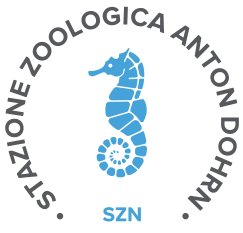 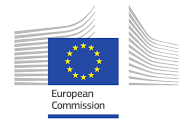 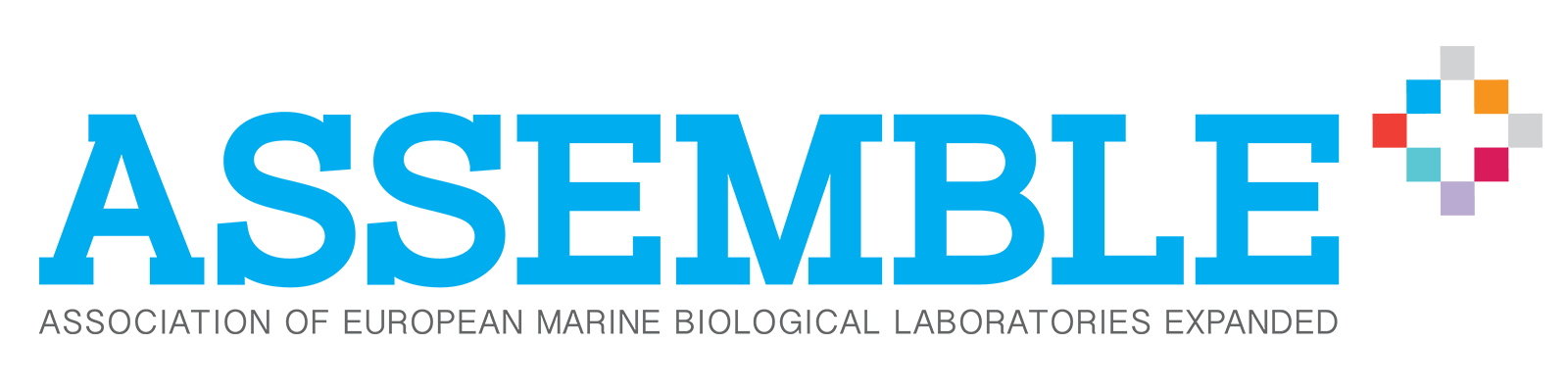 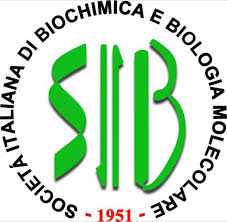 International Summer School The Evolution of Enzymes and Metabolic Pathways in Marine OrganismsRegistration formFirst name	Family nameDate of birth                                                           Fiscal CodePersonal addressCity 					Cap 					CountryE-mailPhone numberCurrent position: title, name of the institution, address, PhD school, if any.Motivation to attend the school and basic knowledge (max 50 words)Payment informationThe registration fee of 150 EU (180 EU for late registration) includes participation to all school activities and materials on 28-30 June, as well as social dinner.We remind you that we will accept a maximum number of 25 participants, selected by the scientific commettee. The school will take place upon the participation of a minimum of 15 students. Please send us the registration form no later than April 30th, 2022 at sspe1@szn.it. You will be notified by e-mail that your registration has been accepted. Within 2 days from acceptance you will have to provide at sspe1@szn.it a copy of the wire transfer with all the information setted below.Payment is possible by bank transfer at this bank account:Stazione Zoologica di Napoli “Anton Dohrn”    P. IVA 04894530635Payment reference : Registration for SSPE2022/ name of the partecipantUpon payment of the registration fee, SZN will issue a formal receipt. Please provide the following information !Billing information:Rag. Company name or Name ............................................................ Address ...........................................................................City …………………………………………. ………… (…….) ZIP code .. ………………VAT number or Tax Code .................................................. SDI Code * .............. ...............* The SDI code for individuals is represented by the pec, for universities, companies or businesses that make the payment of the membership fee on behalf of the participant, the SDI code must correspond to that communicated to the revenue agency, for foreign subjects with residence foreign and with a foreign tax code, the SDI code is represented by 0000000 (seven times zero)Contact us at sspe1@szn.it  for further information.Date,								Signature______________________Name of the bank:Banca Nazionale del Lavoro     Branch adress      Branch adress (street and nr.):Piazza dei Martiri, 23/bPost code:80121Locality:NapoliCountry:ItalyBank account holder:Stazione Zoologica di NapoliBank account number:218010Branch-code:Code ABI:       01005Agency code:Code CAB:     03407BIC code (Swift adress):BNLIITRRCIN code:LIBAN:IT 87 L 0100503407000000218010